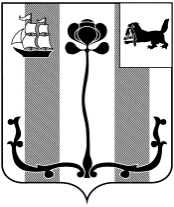 Российская ФедерацияИркутская область ДУМА ШЕЛЕХОВСКОГО МУНИЦИПАЛЬНОГО РАЙОНАР Е Ш Е Н И Е         В соответствии с Федеральным законом от 06.10.2003 № 131-ФЗ «Об общих принципах организации местного самоуправления в Российской Федерации», пунктом 6.4 статьи 217 Налогового кодекса Российской Федерации, руководствуясь статьями 24, 25 Устава Шелеховского района,Д У М А Р Е Ш И Л А:        1. Утвердить прилагаемый перечень мероприятий Шелеховского района, по результатам участия в которых налогоплательщиками получены гранты, премии, призы и (или) подарки в денежной и (или) натуральной формах, не подлежащие налогообложению.        2. Решение подлежит официальному опубликованию в газете «Шелеховский вестник» и размещению на официальном сайте Администрации Шелеховского муниципального района в информационно-телекоммуникационной сети «Интернет».       3. Решение вступает в силу со дня его официального опубликования в газете «Шелеховский вестник» и распространяется на правоотношения, возникшие с 1 января 2023 года.УТВЕРЖДЕН                                                  решением Думы Шелеховского                                                      муниципального района                                                                            от 28.03.2024 № 6-рд  Перечень мероприятий Шелеховского района, по результатам участия в которых налогоплательщиками получены гранты, премии, призы и (или) подарки в денежной и (или) натуральной формах, не подлежащие налогообложению1. Премия Мэра Шелеховского муниципального района лицам, подготовившим стипендиатов Мэра Шелеховского муниципального района в области культуры и искусства;2. Районный конкурс профессионального мастерства среди специалистов учреждений культуры Шелеховского района «Лучший работник культуры»;3. Районный конкурс профессионального мастерства «Лучший преподаватель детской школы искусств»;4. Районный конкурс «Лучшая семья Шелеховского района»;5. Районный смотр-конкурс на лучшую постановку работы по внедрению ВФСК ГТО среди общеобразовательных организаций Шелеховского района;6. Муниципальный конкурс среди молодых педагогических работников образовательных организаций Шелеховского района «Новая волна»;7. Районный конкурс «Учитель года»;8. Районный конкурс «Воспитатель года»;9. Районный очный конкурс среди молодых педагогических работников образовательных организаций Шелеховского района «Педагогический дебют»;10. Районный конкурс «Лучшая образовательная организация»;11. Районный этап регионального конкурса «Лучший ученик года».Принято на 3 заседании ДумыОт 28.03.2024 № 6-рд                 «28» марта 2024 годаОб утверждении перечня мероприятий Шелеховского района, по результатам участия в которых налогоплательщиками получены гранты, премии, призы и (или) подарки в денежной и (или) натуральной формах, не подлежащие налогообложениюПредседатель Думы Шелеховского муниципального района       Мэр  Шелеховского                муниципального района__________ А.Н. Солдатенко                   _______М.Н. Модин